5th Schedule of 2022 KHYBER PAKHTUNKHWA PUBLIC SERVICE COMMISSION              (EXAMINATION WING)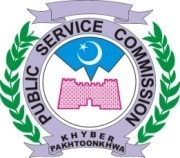 Important Instructions:-Details of Examination Centers and Roll Numbers will be uploaded shortly on Commission’s website www.kppsc.gov.pk. If any candidate does not get intimation through website , SMS or E-Mail regarding his / her exam, he/she may confirm his/her status from the office before exam on Telephone Number 091-9212976 / 091-9214131 -9212897- 9213750- 9213563 (Ext: No 105, 113) or visit the office on any working day.Candidates must bring Call Letter and Original Computerized National Identity Card. Otherwise they will not be allowed in the examination hall.Candidates must bring one latest attested photograph and writing board / pen.Bringing of Mobile phone and other electronic gadgets are strictly prohibited in the Examination Hall.All Candidates are advised to confirm the Roll numbers and location of halls one day before the date of Exam to avoid any inconvenience.COVID-19, SPECIAL INSTRUCTIONS FOR EXAMS: Candidates shall wear Face Mask, maintain social distancing, avoid handshake, use hand sanitizers and bring own water bottles.								                 (NAQASH NISAR)			CONTROLLER EXAMINAITON											     (CONDUCT)DATE SHEET OF COMPETITIVE EXAMINATION FOR THE POST OF DEPUTY SUPERINTENDENT OF POLICE (BPS-17) IN POLICE DEPARTMENT UNDER FAST TRACK PROMOTION QUOTA ADVT NO 05/2019.  DATE SHEET OF COMPETITIVE EXAMINATION FOR THE POST OF DEPUTY SUPERINTENDENT OF POLICE (BPS-17) IN POLICE DEPARTMENT UNDER FAST TRACK PROMOTION QUOTA ADVT NO 05/2019.  DATE SHEET OF COMPETITIVE EXAMINATION FOR THE POST OF DEPUTY SUPERINTENDENT OF POLICE (BPS-17) IN POLICE DEPARTMENT UNDER FAST TRACK PROMOTION QUOTA ADVT NO 05/2019.  DATE SHEET OF COMPETITIVE EXAMINATION FOR THE POST OF DEPUTY SUPERINTENDENT OF POLICE (BPS-17) IN POLICE DEPARTMENT UNDER FAST TRACK PROMOTION QUOTA ADVT NO 05/2019.  S.NOPAPER / SUBJECTSDATETIME1.Criminal Case studies based on Advance Course.15-06-2022(Wednesday)09:00 (am) to 12:00 (Noon)(Morning Session)Selected Parts of Local and Special Laws:The Khyber Pakhtunkhwa Prohibition of Interest on Private Loan Act,2016:The Khyber Pakhtunkhwa Restriction of Rented Building (Security) Act, 2014:The Khyber Pakhtunkhwa Hotels Restriction Act, 2014:The Khyber Pakhtunkhwa Vulnerable Establishments and Places Act,2015:The Khyber Pakhtunkhwa Explosives Substances Act, 2013:The Khyber Pakhtunkhwa Arms Act, 2013.The Anti-Terrorism Act, 1997:The Control of Narcotics Substances Act,:The west Pakistan Maintenance of Public Order Ordinance. 1960:The Prohibition/ Enforcement of Hadd Order 1979 ( IV of 1979): The West Pakistan Regulation and Control of Loud Speakers and Sound Amplifiers Ordinance 1965: The Prevention of Corruption Act,1947.The Right to Information Act, 2013The Prosecution Act, 2013.Selected Parts of Police Laws and Rules:The Khyber Pakhtunkhwa Police Act,2017Selected Parts of Police Rules andHuman Rights and Fundamental Rights as given in the Constitution of Pakistan16-06-2022(Thursday)09:00 (am) to 12:00 (Noon)(Morning Session)3.Case Files Preparation (Practical):Cases of Heinous Offences and Terrorism related cases.17-06-2022(Friday)09:00 (am) to 12:00 (Noon)(Morning Session)4.PPW and Scientific Investigation (Theory).18-06-2022(Saturday)09:00 (am) to 12:00 (Noon)(Morning Session)5.Intelligence and Surveillance and Security:Based on basic course of Police School of IntelligenceBased on basic course of Police School of Public Disorder and riot managementBased on basic course of Police School of Tactics:Based on basic course of Police School of  Explosive       Handling andBlue Book and Security of  VVIPs.20-06-2022(Monday)09:00 (am) to 12:00 (Noon)(Morning Session)6.English Composition and Comprehension:Answering questions raised from a crime incident report  (English version of FIR):Writing of Official Applications relating to Police practical work: andIncident report writing.21-06-2022(Tuesday)09:00 (am) to 12:00 (Noon)(Morning Session)7.Computer Literacy:Basic proficiency in computer literacy like MS Word, MS Power Point, MS Excel, Internet surfing and Email.22-06-2022(Wednesday)09:00 (am) to 12:00 (Noon)(Morning Session)8.Pakistan Affairs/ General Knowledge.23-06-2022(Thursday)09:00 (am) to 12:00 (Noon)(Morning Session)